Занятие-сказка по звуковой культуре речи 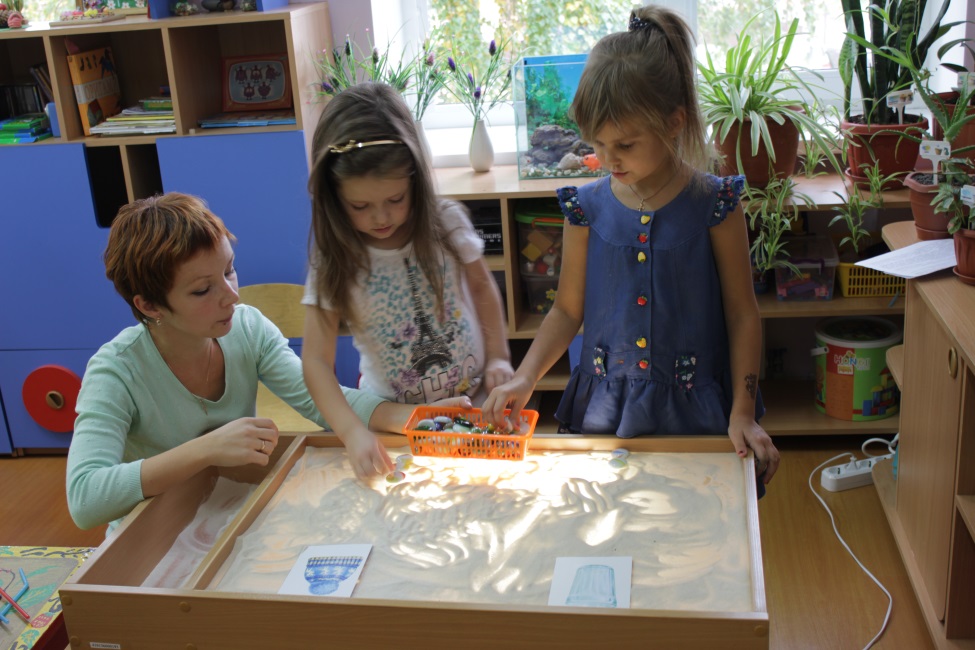 с применением песочной терапиистаршая группаЦели: развитие артикуляционной моторики, диафрагмального дыхания; автоматизация и дифференциация поставленных звуков. Закрепление написания буквы «Р»; развитие фонематического слуха; формирование слоговой структуры слова; совершенствование грамматического строя речи: употребление существительных в родительном падеже; развитие связной речи.Оборудование: поднос с кварцевым песком и машинка, таз с морским песком, мелкие игрушки в названии которых есть звуки [с], [ш]; Карточки для артикуляционной гимнастики: «Бублик», «Улыбка»; поднос с манкой и рисунком чайника; корзинка с природными заместителями (камешки, ракушки, шишки, косточки).Ход занятияI. Артикуляционные упражнения.( поднос с кварцевым  песком)Бабушка с дедушкой дружно жили. Тесто для пирожков месили.«Накажи непослушный язычок» – губами ритмично шлёпать по высунутому языку: «та-та-та-та пя-пя-пя-пя бя-бя-бя-бя», ладонью ведущей руки легко похлопывать по песку.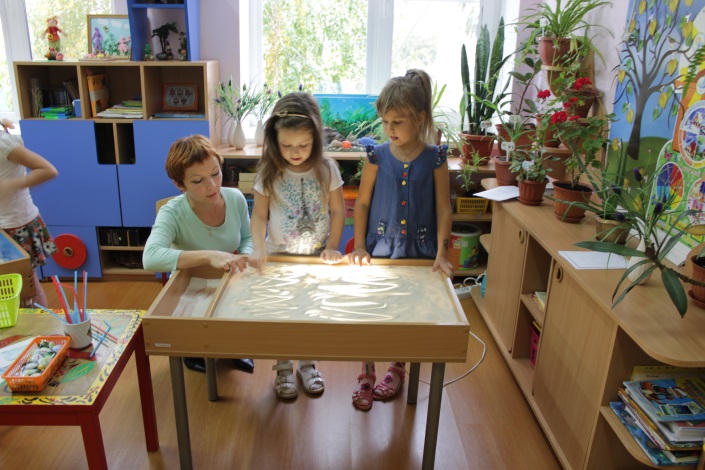 Вот в гости приехали внуки – пирожки съели, на качели качаться сели.«Качели вне рта» – языком ритмично двигать вверх-вниз, указательным пальцем ведущей руки в такт движениям языка двигать по песку в том же направлении.Вышли во двор погулять они, индюки им на встречу шли.«Индюки» – языком быстро облизывать верхнюю губу со звуком «бл-бл-бл», пальцами в такт движениям языка двигать в толще песка угловатую дорожку.Мимо скакала лошадка быстро, цокая копытцем.«Лошадка» – щёлкать языком, одновременно пальцами ритмично в такт щелчкам «скакать по песку».Часики тикают тик-так всегда, внукам домой собираться пора.«Часики» – языком ритмично двигать вправо-влево, указательным пальцем ведущей руки в такт движениям языка двигать в том же направлении по песку.II. Развитие диафрагмального дыхания.Дедушка внуков повёз домой на машине, а дороги нет, помоги им.Выровняй дорогу. Набирай воздух через нос, не поднимай плечи, и надувай живот «шариком». Выдыхай медленно и плавно как можно дольше.III. Автоматизация звуков и обучение грамоте.Заведи мотор машины, проводя указательным пальцем дорожку по песку: [ррр…] Напиши букву, которая обозначает звук [р] и пой это звук.Проезжали мимо реки песенку водички услышали они. (Таз с песком)Набери в руку песок и пой песенку воды, насыпая горку сссс..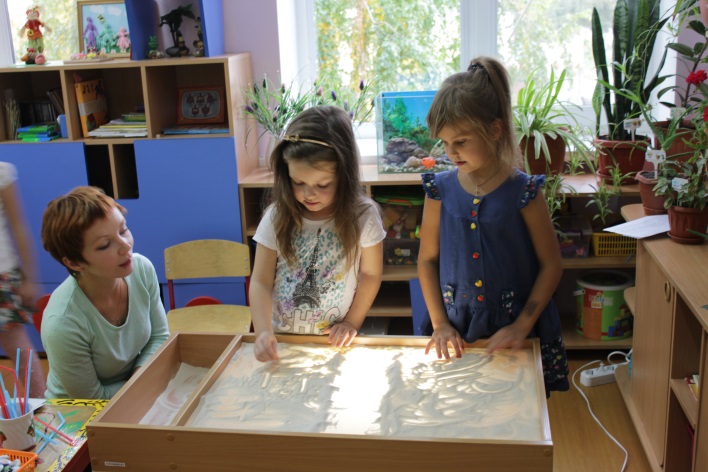 Вышли внуки с дедом из машины и по берегу пошли.Повторяй слоги, «прошагивая» их пальчиками по песку: сы-са-су; са-су-сы.IV. Развитие фонематического слуха.У воды решили поиграть ониСпрячь руку в песок, услышав звук [с]: с, п, м, с, ф, п, с, ш, в, с, ш, ш, с, с…Под толстым слоем песка спрятаны игрушки найди их, назови и положи со звуком [с] на «улыбку», со звуком [ш] на «бублик».V. Формирование слоговой структуры слова.Какая игрушка понравилась? Разделим слово …(сова) на слоги с помощью хлопков. Полосками обозначь количество слогов.VI. Совершенствование грамматического строя речи.(Поднос красный с манкой)Что нарисовано на песке? (На песке чайник) Закрой глаза. Чего не стало? (Не стало носика). Дорисуй. Закрой глаза, а теперь? (Не стало крышки). Дорисуй. Закрывай глаза. Чего не стало? (Не стало дна.) Дорисуй.Дедушка домой привёз внучат, до свиданья ему говорят.Спать легли, мама на ночь детишкам рассказала сказку-небылицу.VII. Связная речь.(поднос с песком, корзинка с природными заместителями)Сочини сказку, используя предметы и рисуя на песке. Ребёнок сочиняет сказку, педагог поправляет его речь.Вот и сказки конец, а кто сочинял её и с песком играл молодец!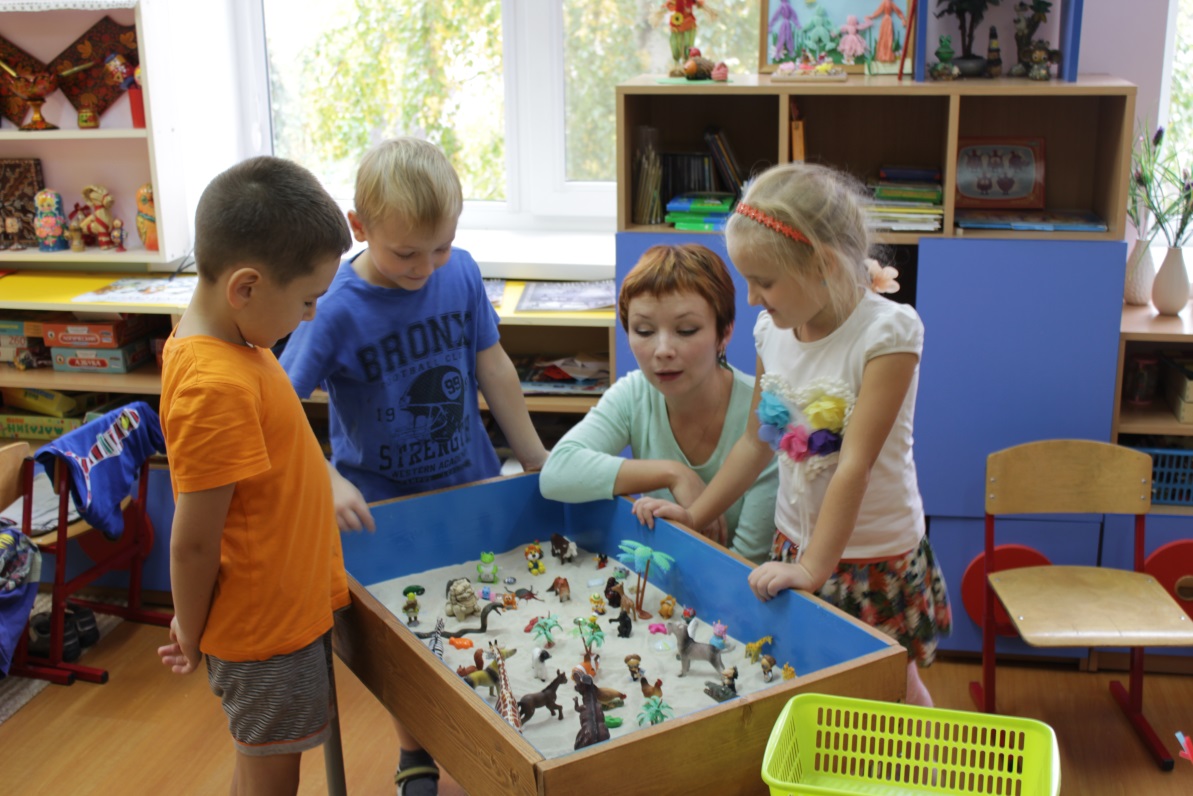 